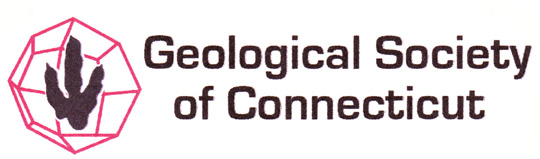 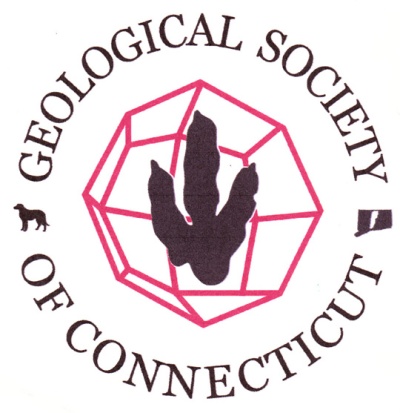 Minutes - Board of Directors MeetingGeological Society of Connecticut January 25, 2017, 4:30 PMRoom 409, Exley Science Bldg., Wesleyan Univ.ApprovedPresent: Ralph Lewis, Christoph Geiss, Phil Resor, Fritz Moritz, Janet Stone, Nick Hastings, Mike Wizevitch, Margaret Thomas, Drew Hyatt, Meg EnklerCall to Order: 4:39Old Business: Minutes from the annual meeting will be presented to the BOD for approval at an upcoming meeting. RL will forward the agenda to the new secretary to help with developing the minutes.New BusinessTreasurer’s Report- MT The current treasury report was presented by MT. (appended)Expenses were somewhat higher due to the honorarium, but otherwise net costs for the meeting were similar to past meetingsMT will be meeting with the society’s accountant on final non-profit tax documentation. She will be emailing the BOD to request an electronic vote on accepting the tax report. Please respond promptly to that email when received indicating one of: approve, disapprove, or abstain.Nov. Annual Meeting and Spring tripPost Mortem93 attend (good), 27 students. A financial report from MT (appended)MT noted a generous contribution from Wesleyan which helped to offset expenses.Fund raising from the wine tasting, donations and selling GSC field guides contributed significantly to the student scholarship. Catering was well receivedSpring Field Trip- Sat. April 8th, Details summarized by MT (itinerary, leaders, guidebook, registration, bring lunch, B&B afterward)The principle trip leader is Patrick Getty (UCONN) with contributions from several others: Paul Olsen, Peter LeTourneau, Steven Gatesy, and Drew Hyatt who indicated his collaboration with James Farlow.Stops are planned for the following locations: Beneski Museum of Natural History, Mt Tom, Dinosaur Footprint Reservation, Springfield Science Museum, Dinosaur State ParkThere will be a registration limit of 60 peopleRegistration will open in Feb.  and close Apr. 5. Following discussion registration fees were moved, seconded and approved at the following levels: $35 (members), $25 (students)These expenses will cover field guide expenses and donations to the Springfield museum and DSP.There will also be an option for a $5 donation to the student scholarship fund. After the meeting a burgers and beer event will be held at DSP. This will have an additional $15 charge. JS and ME will coordinate on planning details for this part of the event.DV’s email question about providing or raising travel support for Dr. Bakker to attend the spring field trip was discussed. There was not enough support to pursue this initiative further.Committee Reports/New Business:Election of Officers. The following slate of officers was moved, seconded and approved unanimously:A slate of Margaret Thomas (president), Phil Resor (vice president), Fritz Moritz (treasurer) and Drew Hyatt (secretary) was moved, seconded and elected unanimouslyNews Letter- FritzFritz will lead effort on future newslettersSeveral discussion items arose including how often to present a newsletter (4/year), content for the newsletter, requesting content from the faculty advisory panel, and student scholarship winners, including articles, linking to items on the website, adding a blog, etc.No final decisions on format or direction were made, although Fritz will follow up with interested individuals (RL offered to help, CG offered to help too if a blog format is desired).Web Site. DH summarized duties and workflow for the web coordinator position.Christophe Geiss volunteered to be the new web coordinator. He will communicate with DH on details.Scholarship Fund- summarized by MEPosted on the website and an initial email went out to the membership. One application received thus far. RL, MW, and NH volunteered to serve on the selection committee, which will meet sometime in March. A new email to the membership should be submitted by the secretary alerting the membership to a Feb. 28 submission deadline and April 1 decision deadline.Future Annual meeting venues and speakers were discussed.NH described conversations with a friend/colleague regarding a possible meeting at Yale in conjunction with the new mineral display at the Peabody. He will investigate further and report back to the BOD.CG suggested that the meeting could return to Trinity in the future.April Keck Symposium (PR)PR described the upcoming Keck Symposium at Wesleyan which will have science presentations, a guest speaker, art displays and a movie showing. He described a suggestion that had been made about using this as a fund raising opportunity for GSC (offering 20 tickets at $75 to GSC members with proceeds going to the student scholarship fund).PR will send details (specific date in April, etc.) to DH to facilitate composing an all-member email. This initiative was moved, seconded, and passed that the GSC would pursue this activity.Next Board Meeting:Next meeting will be Tuesday Mar. 28 at 4:30 at DSPSubsequent BOD meetings at DSP are scheduled for May 23, July 25, Sep. 26The 2017 November annual meeting TBDDiscussion after adjournment from NH indicated that he would bring up joint geologically-themed continuing education opportunities between GSC and the Environmental Professionals’ Organization of CT (EPOC) at the next EPOC meeting. NH will report back on this to the GSC board and this will be a topic of discussion for the March agenda. Motion to Adjourn: 6:16Appended: Treasurer’s reports
GEOLOGICAL SOCIETY OF CONNECTICUT

PO Box 94, Hadlyme, CT 06439
www.geologicalsocietyofconnecticut.org
geosocietyct@gmail.com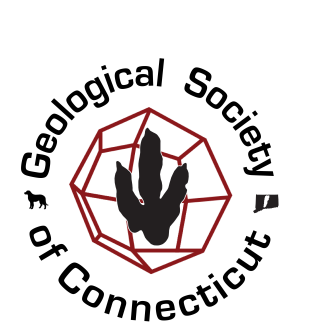 GSC Annual Meeting Summary 2016
Bakker @ Wesleyan, November 18, 2016Attendance: 93 people, including 27 studentsFINANCIAL SUMMARYMAT 1/26/17INCOMERegistrations2390.61Drink Tickets400.00 Tip-60.00Wes Donation1200.003930.61Total IncomeEXPENSESWes Facility 734.78coffee; movers; beverages; iceWes Other155.00printing; custodial (estimated costs)Rental741.27chk#1332Temp Staff409.43chk#1333Bar314.42Food1828.16chk#1331Honorarium2000.00chk#13296183.06Total Expenses-2252.45NET [income-expenses]STUDENT FUNDguidebooks340.00does not include printing costsdonations67.00407.00Total Sales & Donationswine reception462.4812 attendees @ $40 ea-pp fees869.48Total Student Fund-1,382.97NET + Student Fund